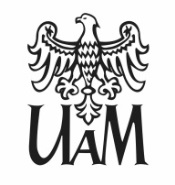 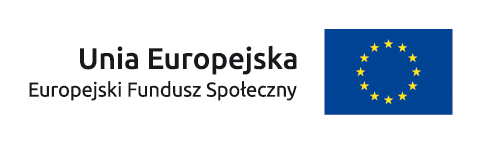 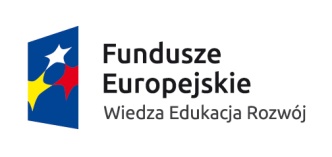 „Środowiskowe interdyscyplinarne studia doktoranckie w zakresie nanotechnologii”POWR.03.02.00-00-I032/16Harmonogram zajęć ”Zintegrowany moduł interdyscyplinarny”Harmonogram zawiera wliczone krótkie przerwyPoniedziałek, 13 stycznia 2020Poniedziałek, 13 stycznia 20208:15 – 9:009.00 – 9:4510.00 –  10.4510.45 – 11:30Fizyka cz. IIDr hab. Emerson Coy, Prof. UAM11:45 – 12:15Fizyka cz. IIDr hab. Emerson Coy, Prof. UAM12:15 – 13:00Fizyka cz. IIDr hab. Emerson Coy, Prof. UAM13:30 – 14:15Chemia cz. IDr inż. Roksana Markiewicz14.15 – 15:00Chemia cz. IDr inż. Roksana Markiewicz15:10 – 15:55Chemia cz. IIDr Patryk Florczak15:55 – 16:40Chemia cz. IIDr Patryk FlorczakWtorek, 14 stycznia 2020Wtorek, 14 stycznia 20208:15 – 9:009.00 – 9:4510.00 –  10.4510.45 – 11:30Biofizyka cz. IDr hab. Kosma Szutkowski, Prof. UAM11:45 – 12:15Biofizyka cz. IDr hab. Kosma Szutkowski, Prof. UAM12:15 – 13:00Biofizyka cz. IDr hab. Kosma Szutkowski, Prof. UAM13:30 – 14:15Biochemia cz. IDr hab. inż. Anna Woźniak, Prof. UAM14.15 – 15:00Biochemia cz. IDr hab. inż. Anna Woźniak, Prof. UAM15:10 – 15:5515:55 – 16:40Środa , 15 stycznia 2020Środa , 15 stycznia 20208:15 – 9:00Chemia cz. IIDr Patryk Florczak9.00 – 9:45Chemia cz. IIDr Patryk Florczak10.00 –  10.45Chemia cz. IIDr Patryk Florczak10.45 – 11:30Chemia cz. IDr inż. Roksana Markiewicz11:45 – 12:15Chemia cz. IDr inż. Roksana Markiewicz12:15 – 13:00Chemia cz. IDr inż. Roksana Markiewicz13:30 – 14:15Fizyka cz. IIDr hab. Emerson Coy, Prof. UAM14.15 – 15:00Fizyka cz. IIDr hab. Emerson Coy, Prof. UAM15:10 – 15:5515:55 – 16:40Czwartek, 16 stycznia 2020Czwartek, 16 stycznia 20208:15 – 9:009.00 – 9:4510.00 –  10.4510.45 – 11:30Biochemia cz. IDr hab. inż. Anna Woźniak, Prof. UAM11:45 – 12:15Biochemia cz. IDr hab. inż. Anna Woźniak, Prof. UAM12:15 – 13:00Biochemia cz. IDr hab. inż. Anna Woźniak, Prof. UAM13:30 – 14:15Biofizyka cz. IDr hab. Kosma Szutkowski, Prof. UAM14.15 – 15:00Biofizyka cz. IDr hab. Kosma Szutkowski, Prof. UAM15:10 – 15:5515:55 – 16:40